Agenda						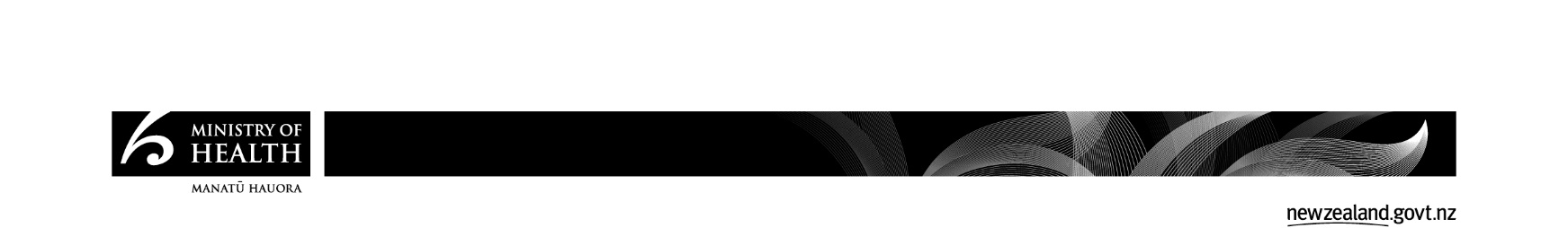 Expert Advisory Committee on DrugsDate: Tuesday 17 April 2018Time:8:45am – 3:30pmLocation:Miramar Links, Eagle roomChair:John AshtonAttendees:Committee - Paul Fitzmaurice, Vicki Macfarlane, Jaki Horn, Patrick O'Connor, Lynette Knox, Richard Jaine, Jamie Bamford, Gregory Williams Observer - Erin LubowiczSecretariat – Andrea Eng, Vidhiya Damodaran, Cherish Low, Saerom Shin, Valerie MillsApologies:TimeAgenda ItemPapers8:45-9amMorning tea on arrivalN/A9-9:45amWelcome, introductions and apologiesHousekeepingConflicts of InterestEACD Guidelines for Scheduling under MoDAAttached9:45-10amPrevious minutes and action pointsAttached10-10:10amUN updates - ECDD, CND updatesAttached10:10-10:20amPrescriber Education Status UpdateOral item10:20-10:50amTramadol Attached10:50-11:30amFentanyl analoguesAttached11:30-12pmU-47700Attached12-12:30pmBreak for lunchN/A12:30-1:30pmSynthetic cannabinoidsAttached1:30-2pmEthylone and N-ethyl PentyloneAttached2-2:15pmAfternoon teaN/A2:15-2:45pmPMMAAttached2:45-3:30pmAny other business & future meetingsN/A3:30pmCloseN/A